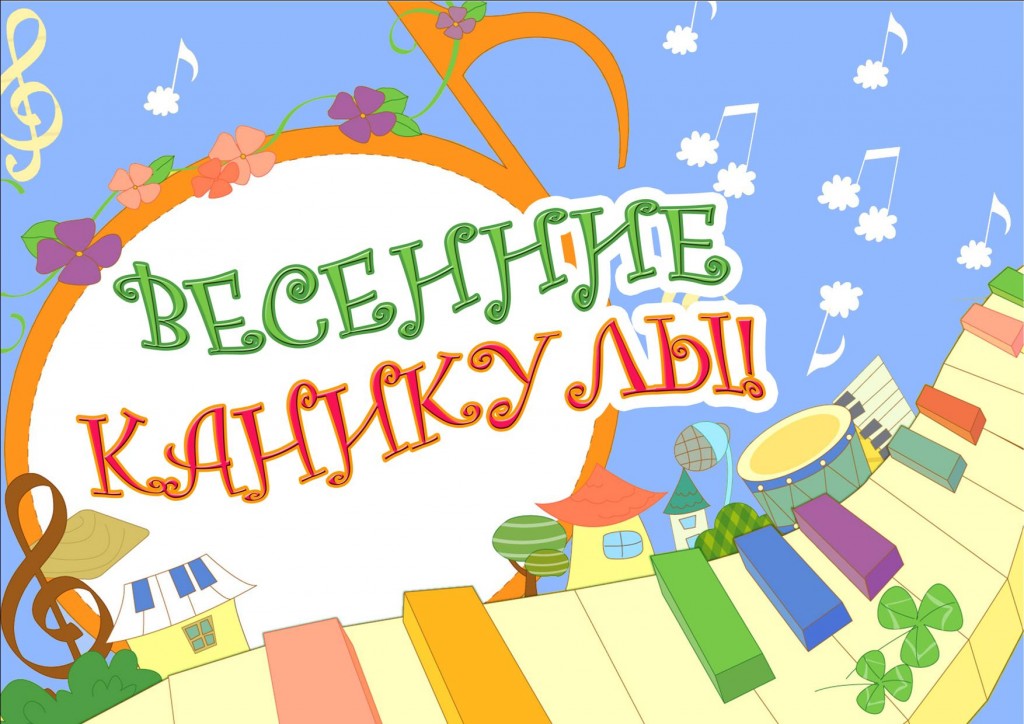 Обращение начальника ОНДПР Василеостровского района к родителям «Безопасные каникулы!»Дорогие родители все мы знаем, что с 21.03.2020 в образовательных учреждениях Василеостровского района начались весенние каникулы. В своей повседневной деятельности сотрудники МЧС уделяют особое внимание работе с подрастающим поколением, а именно культуре безопасного поведения детей дома, в общественных местах и на улице. Каждый ребенок должен четко знать, как действовать в той или иной ситуации, этого добиться можно только постоянным повторением не сложных правил безопасного поведения! Безопасность молодого поколения в наших руках!«В то время, когда дети проводят большую часть времени дома, профилактика соблюдения правил обращения с электроприборами, печным отоплением и источниками огня приобретает особую актуальность. Предупреждение рисков пожаров по причине шалостей ребенка с огнем – обязанность взрослых», - отметил директор Департамента надзорной деятельности и профилактической работы МЧС России Ринат Еникеев, добавив, что с начала текущего года в стране погибло 76 несовершеннолетних, за аналогичный период прошлого года – 123. На сегодняшний день снижение гибели детей на пожарах составляет свыше 38 %, но несмотря на статистику, одной из приоритетных задач ведомства остается снижение гибели детей на пожарах. В период дистанционного обучения на дому, а также во время школьных каникул дети не должны быть предоставлены сами себе, нужен постоянный родительский контроль.МЧС России просит обратить особое внимание родителей на организацию безопасного домашнего учебного места ребенка. Родителям необходимо провести беседы с детьми по соблюдению правил пожарной безопасности, в том числе при использовании бытовых приборов и компьютерной техники.Разберите с ребенком основные опасности в быту и оградите несовершеннолетних от шалостей с огнем, убрав в недоступное место спички и зажигалки.Правила поведения для детей на каникулах1. Соблюдай правила дорожного движения!2. Соблюдай правила пожарной безопасности и обращения с электроприборами!3. Соблюдай правила поведения в общественных местах!4. Соблюдай правила личной безопасности на улице5. Соблюдай правила безопасности на льду6. Соблюдай правила безопасного поведения, когда ты находишься дома один 7. Соблюдай правила безопасности при обращении с животными8. Не играй с острыми, колющими и режущими, легковоспламеняющимися и взрывоопасными предметами, огнестрельным и холодным оружием, боеприпасами.9. Не употребляй лекарственные препараты без назначения врача.10. Остерегайся гололёда, во избежание падений и получения травм.11. Не играй вблизи зданий, с крыш которых свисает снег и лёд.Правила поведения на каникулах, когда ты один дома1. Открывать дверь можно только хорошо знакомому человеку.2. Не оставляй ключ от квартиры в «надежном месте»3. Не вешай ключ на шнурке себе на шею.4. Если ты потерял ключ — немедленно сообщи об этом родителям.Правила личной безопасности на улице на каникулах1. Если на улице кто-то идёт и бежит за тобой, а до дома далеко, беги в ближайшее людное место: к магазину, автобусной остановке.2. Если незнакомые взрослые пытаются увести тебя силой, сопротивляйся, кричи, зови на помощь: «Помогите! Меня уводит незнакомый человек!»3. Не соглашай ни на какие предложения незнакомых взрослых.4. Никуда не ходи с незнакомыми взрослыми и не садись с ними в машину.5. Никогда не хвастайся тем, что у твоих взрослых много денег.6. Не приглашай домой незнакомых ребят, если дома нет никого из взрослых.7. Не играй с наступлением темноты.Правила пожарной безопасности и обращения с электроприборами на каникулахЗапрещается:1. Играть со спичками.2. Не обращаться с огнём, без помощи взрослых.3. Включать в одну розетку большое количество потребителей тока.4. Использовать неисправную аппаратуру и приборы.5. Пользоваться повреждёнными розетками. Пользоваться электрическими утюгами, плитками, чайниками без разрешения родителей.6. Ковырять в розетке ни пальцем, ни другими предметами.7. Самим чинить и разбирать электроприборы.Разрешается:1. Защищать дом от пожара.2. В случае возникновения пожара вызвать пожарную охрану с городского телефона по номерам 01, 101, 112; с мобильного телефона (для всех операторов) по номерам 101 и 112.3. Использовать все имеющиеся средства для тушения пожара.4. Подавать сигнал тревоги.5. Знать куда эвакуироваться на случай пожара.6. Кричать и звать на помощь взрослых7. Двигаться ползком или пригнувшись, если помещение сильно задымлено.8. Вывести из горящего помещения людей, детей.И не забывайте, что ваше здоровье и безопасность  в большей степени зависит только от вас самих.Отдел надзорной деятельности и профилактической работы Василеостровского района УНДПР ГУ МЧС России по г. Санкт-ПетербургуВДПО и ПСО Василеостровского района